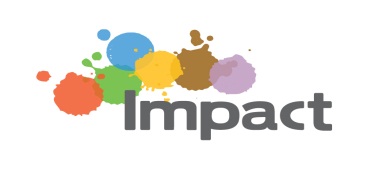 Speaking activity on an academic courseDo the following stages loosely relate to your academic courses?What kinds of spoken forms i.e. seminars, workshops and lectures take place at each stage?Do you agree with the balance of spoken forms? Do you have any reservations? If so, why?   Jo Eastlake 2013Stage areastasksIntroductory stageMapping the terrainOverview – “shrinking” the subjectMethodologies Principle theoretical conceptsExemplary objectsStudents work with grasping the discipline and getting to know its terrainStage areastasksIntermediary stage:Plotting the mapMore detailed view of key areas in the disciplineHistory of the disciplineKey questions and paradigm shiftsStudents put methods and concepts to work within teacher-directed tasks or constraints Students apply the principle of charity in understanding and accepting the key questions, methodologies and conceptual tools in a positive lightStudents gain a historical understanding of developments and shifts in the field.Stage areastasksExit Stage – the moment of critiquePedagogical activities  Current readings in the fieldSeminal readings and worksStudents critically engage in their subject areaStudents have an experience of being a participant in an academic community of practice 